PATVIRTINTAVarėnos „Pasakos“ vaikų lopšelio-darželio Direktoriaus 2021 m. sausio 14 d.Įsakymu Nr. V-1-5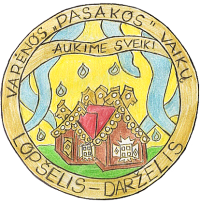 VARĖNOS „PASAKOS“ VAIKŲ LOPŠELIS-DARŽELISSVEIKOS GYVENSENOS SAVAITĖS „AUGAME SVEIKI“NUOSTATAII. SKYRIUSBENDROSIOS NUOSTATOS1.1. Vasaris – sveikatos mėnuo. Varėnos „Pasakos“ vaikų lopšelyje-darželyje organizuojama tradicinė sveikos gyvensenos savaitė, kuri skirta propaguoti sveiką gyvenimo būdą nuo mažens, skleisti sveikatos stiprinimo žinias, kviesti visus bendruomenės narius ugdyti sveikos gyvensenos įgūdžius, formuoti įpročius. Esant Covid-19 pandemijai, siūlome sveikos gyvensenos savaitę „Augame sveiki“ įstaigose organizuoti netradiciškai, savitai. Todėl visas Varėnos rajono ikimokyklines įstaigas ir mokyklų skyrius bei RIUKKPOS, „Sveikatos želmenėliai“ asociacijoms priklausančias ikimokyklinių įstaigų bendruomenes, kviečiame prisijungti prie sveikos gyvensenos savaitės organizuojamų veiklų, kurios skatins būti fiziškai aktyviais, lavins higieninius įgūdžius, formuos sveikos mitybos įpročius, teiks informaciją apie ligas ir jų prevenciją, plėtos tarpinstitucinį bendravimą ir bendradarbiavimą. 1.2 Sveikos gyvensenos savaitės „Augame sveiki“ organizatoriai – Varėnos „Pasakos“ vaikų lopšelio-darželio bendruomenė. Koordinuoja: neformaliojo švietimo (kūno kultūros) mokytoja I. Bielevičienė. Darbo grupė: priešmokyklinio ugdymo pedagogės D. Čėglienė ir D. Česnulienė, ikimokyklinio ugdymo mokytojos (Auklėtojos) G. Žalienė, O. Milinavičienė, meninio ugdymo (dailės) mokytoja L. Čenienė, logopedė E. Jančauskienė.	1.3. Sveikos gyvensenos savaitės „Augame sveiki“ akimirkas, įspūdžius veiklų metu, sveikos mitybos sukurtais receptais ir kt. dalinkimės facebook grupėje „Sveikos gyvensenos savaitė: Augame sveiki“. (Užsiregistravę dalyviai bus pakviesti į šią Facebook grupę).II.SKYRIUSTIKSLAS IR UŽDAVINIAITikslas - skleisti sveikos gyvensenos idėjų plėtrą Lietuvos ikimokyklinėse įstaigose.Uždaviniai:2.1. Skleisti sveiką gyvenseną, kaip gyvenimo būdą nuo mažens.2.2. Ugdyti higieninius įgūdžius.2.3. Skatinti fizinį aktyvumą.2.4. Formuoti sveikos mitybos įpročius.2.5. Teikti informaciją apie ligas ir jų prevenciją.2.6. Dalintis gerąją darbo patirtimi tarp institucijų.III. SKYRIUSDALYVIAI3.1. Sveikos gyvensenos savaitėje „Augame sveiki“, dalyvauja Varėnos rajono ikimokyklinės įstaigos ir mokyklų skyriai. RIUKKPA, „Sveikatos želmenėliai“ asociacijų ikimokyklinių įstaigų bendruomenės, grupių pedagogai, ugdytiniai, jų tėveliai, šeimos nariai.IV. SKYRIUSLAIKAS IR VIETA4.1. Sveikos gyvensenos savaitė „Augame sveiki“ vyks nuo 2022 m. sausio 31 d. iki 2022 m. vasario 4 d. Varėnos rajono ikimokyklinėse įstaigose, mokyklų skyriuose bei RIUKKPA, „Sveikatos želmenėliai“ asociacijoms priklausančiose ikimokyklinėse įstaigose.V. SKYRIUSSVEIKOS GYVENSENOS SAVAITĖS ORGANIZAVIMO TVARKA5.1. Dalyvaujančios įstaigos registruojasi el. paštu: dancessveikatossav@gmail.com iki sausio 28 d. užpildydami dalyvio anketą (priedas Nr. 1).5.2. Organizuotų veiklų nuotraukų koliažus (1-2 koliažus .jpg ar kitu paveikslėlių formatu) su įstaigų pavadinimais siųsti el. paštu: dancessveikatossav@gmail.com iki 2021 m. vasario 18 d.5.3. Ugdomųjų veiklų įspūdžiai bus eksponuojami Varėnos „Pasakos“ vaikų lopšelio-darželio facebook puslapyje, Varėnos švietimo centro interneto svetainėje ir Respublikinės ikimokyklinių ugdymo įstaigų darbuotojų asociacijos „Sveikatos želmenėliai“ interneto svetainėje nuo 2022 m. vasario 28 d.VI. SKYRIUSBAIGIAMOSIOS NUOSTATOS6.1. Ikimokyklinės įstaigos, dalyvavusios sveikos gyvensenos savaitės veiklose ir atsiuntusios nuotraukų koliažus (priedas Nr. 2) bus apdovanotos organizatorių padėkos raštais (raštai bus išsiųsti el. paštu), taip pat bus išduotos Varėnos švietimo centro pažymos. 6.2. Dėl papildomos informacijos kreiptis į Varėnos „Pasakos“ vaikų lopšelio – darželio koordinatorę neformaliojo švietimo (kūno kultūros) mokytoją I. Bielevičienę tel. nr. 868698284, arba el. paštu: saulingainga@gmail.com.PRIEDAI:PRIEDAS NR. 1REGISTRACIJOS FORMAPRIEDAS NR. 2INFORMACIJA ANT KOLIAŽOPRIEDAS NR.3„AUGAME SVEIKI“Siūlomos ugdomosios sveikos gyvensenos savaitės veiklų pavyzdys2022-01-31 - 2022-02-04PASTABA: Sveikos gyvensenos savaitės „Augame sveiki“ veiklas propaguoti ne tik įstaigoje, bet ir šeimose. Įstaigos pavadinimas, el. pašto adresas, telefonasSveikos gyvensenos savaitės ugdomosios(-ųjų) veiklos(-ų) pavadinimasOrganizuojamos veiklos data ir vieta (pvz.: grupėje, salėje, kieme, ir kt.)Organizatorių vardas, pavardėĮstaigos pavadinimasSveikos gyvensenos savaitės ugdomosios(-ųjų) veiklos(-ų) pavadinimasOrganizatorių vardas, pavardėSavaitės dienaSiūlomos veiklų temosPirmadienis(2022-01-31)Pokalbiai apie sveikatą, minčių lietus, sveikatos šūkio kūrimas, pasakų apie sveikatą klausymasis ir t.t.Antradienis(2022-02-01)Meno dienelė - piešti sportuojančio žmogaus judesius; kurti sveikatingumo plakatus - sveiko maisto piramidė, aktyvaus fizinio judėjimo piramidė; muzikinių veiklų metu sukurti dainelę sveikos gyvensenos tematika, piešti įvairias sporto šakas.Trečiadienis(2022-02-02)Aktyvaus judėjimo dienelė - būti aktyviems visą dieną. Jei bus sniego, savo grupės aikštelėje statyti sniego pilis, tvirtoves, tuneliukus, žaisti sniego gniūžtėmis (mesti gniūžtes į taikinius, žaisti „Gniūžčių karo“, ir t.t.), įveikti sniego kalniukus, čiuožti rogutėmis, slidėmis, lipdyti besmegenius ir t.t. Jei nebūtų sniego, kieme atrasti judėjimo džiaugsmą žaidžiant judriuosius žaidimus, estafetes, įveikti įvairias gamtines, vaikų siūlomas  kliūtis ir t.t. Siūlyti patiems vaikams kurti mankšteles, žaidimus bei žaisti su draugais.Ketvirtadienis(2022-02-03)Sveikos mitybos dienelė - paruošti sveiko maisto patiekalą „Sveika ir skanu!“ (kokteiliai, salotos, kepiniai, košės ir t.t.). Kviesti tėvelius namuose su vaikais gaminti sveikus patiekalus, kurti receptus, kuriais pasidalinkite Facebook grupėje „Sveikos gyvensenos savaitė: Augame sveiki“.Penktadienis(2022-02-04)Reflektuoti veiklą, kalbėti apie nuveiktus darbelius. Sukurtą darbo ekspoziciją eksponuoti grupėje, salėje, darželio teritorijoje (kuria galės pasidžiaugti visa įstaigos bendruomenė). Aptarti vaikų siūlytas veiklas. Sukurtos receptų knygos „Skanu ir sveika“ aptarimas ir pasidalijimas bendruomenėse. Įsivertinti stipriąsias ir silpnąsias vietas. Sukurti visos savaitės veiklų koliažą (5-6 nuotraukos) ir atsiųsti organizatoriams su įstaigų pavadinimais el. paštu: dancessveikatossav@gmail.com. Teikti  sveikos gyvensenos organizatoriams siūlymus, kad ji būtų prieitina kiekvienam norinčiam joje dalyvauti.